ООО «ПОЛИКАБ»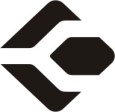 142103, МО, г. Подольск, ул. Бронницкая, д. 268 (495) 542-20-51, 543-72-01http://www.polycab.ruПрайс-лист	ДУБ                                РАСПИЛ на ДЕТАЛИ                  				                       доставка по звонку										      оплата на местеФото образцовЦены указаны в рублях, включая НДС 18%.№ Наименование продукцииЕд.изм.Цена, руб., вкл. НДС 18%Цена, руб., вкл. НДС 18%Цена, руб., вкл. НДС 18%Цена, руб., вкл. НДС 18%Цена, руб., вкл. НДС 18%№ Наименование продукцииЕд.изм.сорт Эсорт Асорт АКол-во в уп.Кол-во в уп.1Балясина,цел.,  50х50х900 рисунок 1,2,4,5,6шт32926326310102Балясина,цел.,  50х50х900 рисунок  3,7,8,9,10шт34527627610103Балясина,цел.,  60х60х900 рисунок 1,2,4,5,6шт50040040010104Балясина,цел.,  60х60х900 рисунок  3,7,8,9,10шт52542042010105Столб начальный,цел.,  80х80х1200 рисунок  К0,1,2,4,5,6шт1240900900446Столб начальный, цел.,80х80х1200 рисунок  3,7,8,9,10шт1264925925447Столб начальный, цел.,100х100х1200 рисунок  К0,1,2,4,5,6шт180014401440448Столб начальный,цел.,  100х100х1200 рисунок  3,7,8,9,10шт182414641464449Поручень для бал., цел 50х50 размер 47х67 длина 3000-4000м/п3963964410Поручень для бал., цел., 60х60 размер 50х80 длина 3000-4000м/п4804804411Подбалясеник с накладкой для ба-син, 50х50, 60х60 длина.3000-4000м/п4444444412Тетива, сращ., 50х300 длины 2000-5000м/п162016201113Ступени, цел.,40х300-500длины900-2000м/пВ ассортиментеВ ассортиментеВ ассортиментеВ ассортиментеВ ассортименте14Подоконник, цел.,40х300-500длины900-2000м/пВ ассортиментеВ ассортиментеВ ассортиментеВ ассортиментеВ ассортименте15Брус клееный, сращ, 80х80х3000-4000п/м690690116Брус клееный, сращ,100х100х3000-4000п/м10801080117Брус клееный, сращ, 150х150х3000-4000п/м30003000118Брусок строганный,цел.,20-70х20-50х3000м319Доска строганная,цел.,сорт А, 30-50х100-150х3000м320Доска обрезная,цел.,сорт 0-1, 30-50х100-150х3000м321Заглушки D-10шт1515100